zYou should feel better in 14 days[Hospital/clinic Name Here]What to do if you might have COVID-19[Hospital/clinic Name Here]What to do if you might have COVID-19Don’t go to work. Send this as your sick note 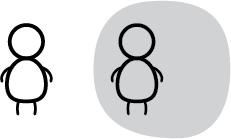 You need to self-isolate:If you had close contact with someone sick or recent travel: for 14 daysIf you have symptoms: for 14 days from when symptoms startedIf you were tested: until you hear from public health on what to do You need to self-isolate:If you had close contact with someone sick or recent travel: for 14 daysIf you have symptoms: for 14 days from when symptoms startedIf you were tested: until you hear from public health on what to do You need to self-isolate:If you had close contact with someone sick or recent travel: for 14 daysIf you have symptoms: for 14 days from when symptoms startedIf you were tested: until you hear from public health on what to do You need to self-isolate:If you had close contact with someone sick or recent travel: for 14 daysIf you have symptoms: for 14 days from when symptoms startedIf you were tested: until you hear from public health on what to do Most people feel sick (like the flu) and recover well. Only some people get very sick.  You can save lives by staying home.Most people feel sick (like the flu) and recover well. Only some people get very sick.  You can save lives by staying home.Most people feel sick (like the flu) and recover well. Only some people get very sick.  You can save lives by staying home.What you can do to feel better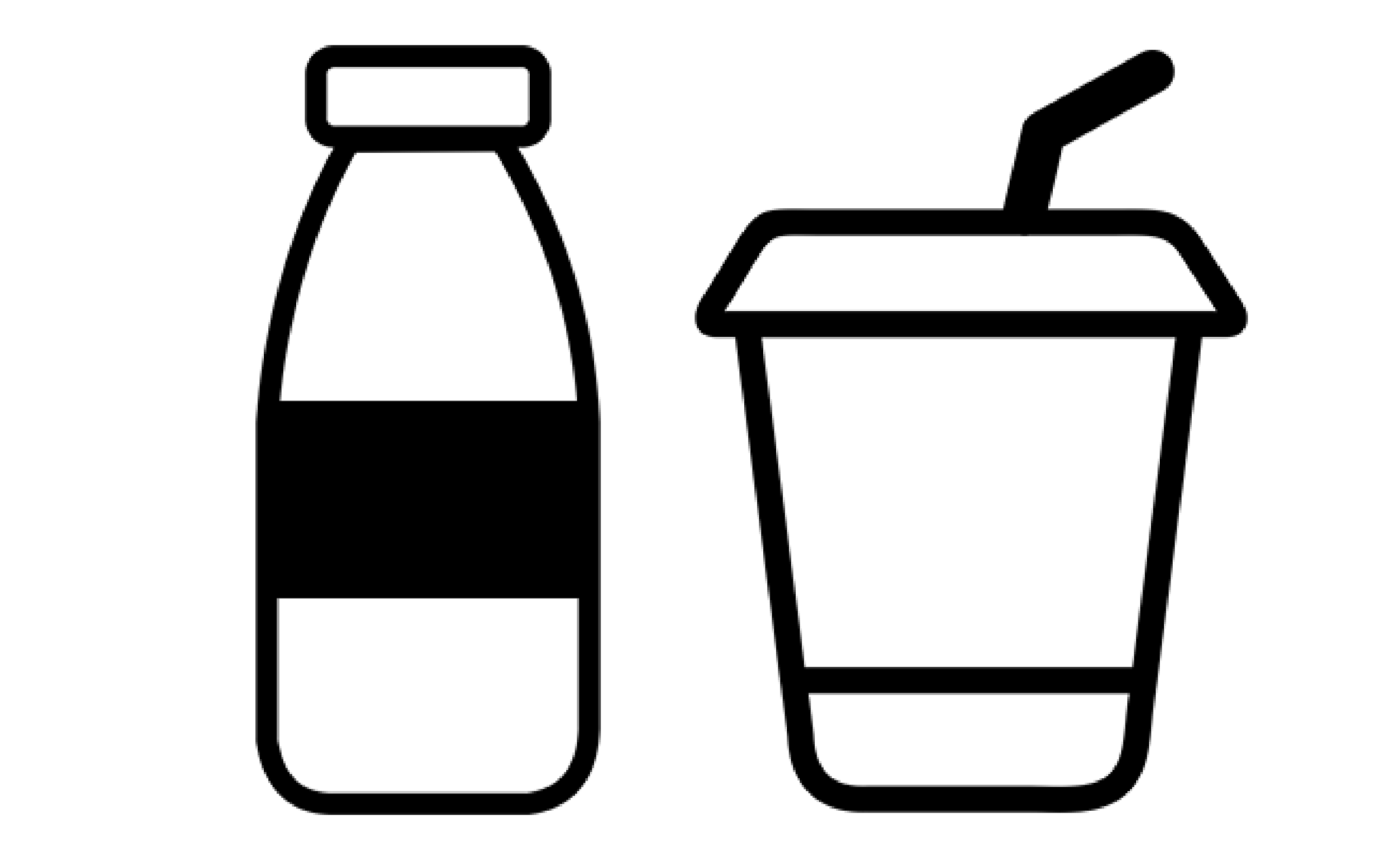 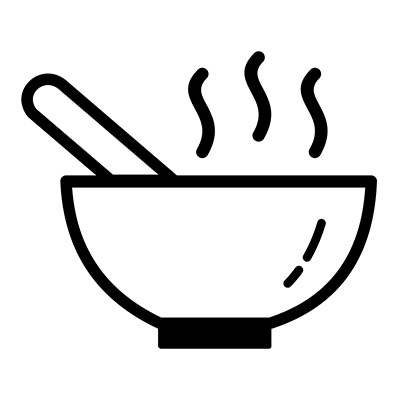 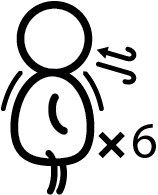 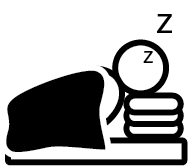 What you can do to feel betterDrink fluids For sore throatEat soft foods (soup / smoothies)Take 6 long, deep breaths a few times a day If congestedlift your head when sleepingMedications you can safely take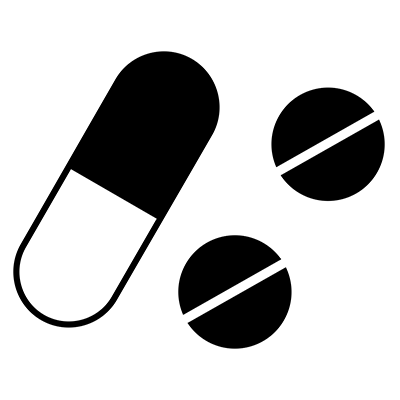 Acetaminophen (Tylenol): 
(Adults) Every 6 hours take two 325 mg tablets OR take two 500 mg tabletsAcetaminophen (Tylenol): 
(Adults) Every 6 hours take two 325 mg tablets OR take two 500 mg tabletsWhat ifyou feelworse?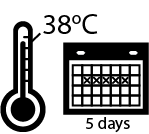 OR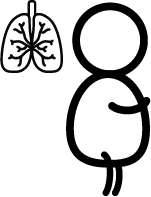 OR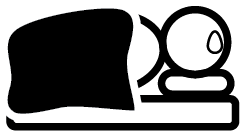 THEN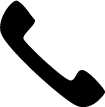 CALLTelehealth 1-866-797-0000What ifyou feelworse?Fever over 38°C (100.4°F) for 5 daysFever over 38°C (100.4°F) for 5 daysShortness of breath, even when walkingShortness of breath, even when walkingFeel too sick toget up or watch TVFeel too sick toget up or watch TVCALLTelehealth 1-866-797-0000Additional resources: Public Health Ontario COVID-19https://bit.ly/covidphontarioPublic Health Ontario COVID-19https://bit.ly/covidphontarioPublic Health Ontario COVID-19https://bit.ly/covidphontario